Library of CongressHow to Navigate the LOC.GOV WebsiteWARNING:  This is a difficult site to navigate! Here are a few key helps to make it easier to find Primary Sources for your Library Class use.Go to  LOC.GOVClick on TEACHERS (JUMPING OFF POINT!!)  This will take you to the Teachers Page on the Library of Congress website.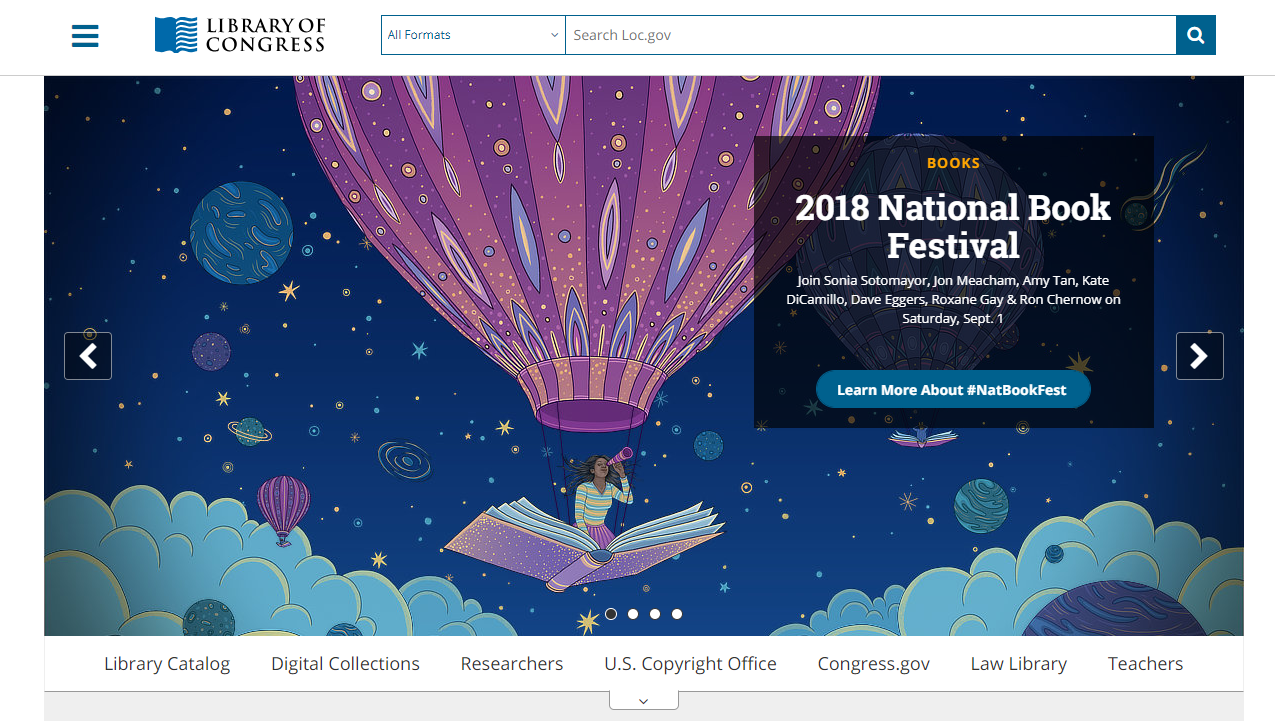 Once on the Teachers Page, you have several options on the LEFT SIDE BAR.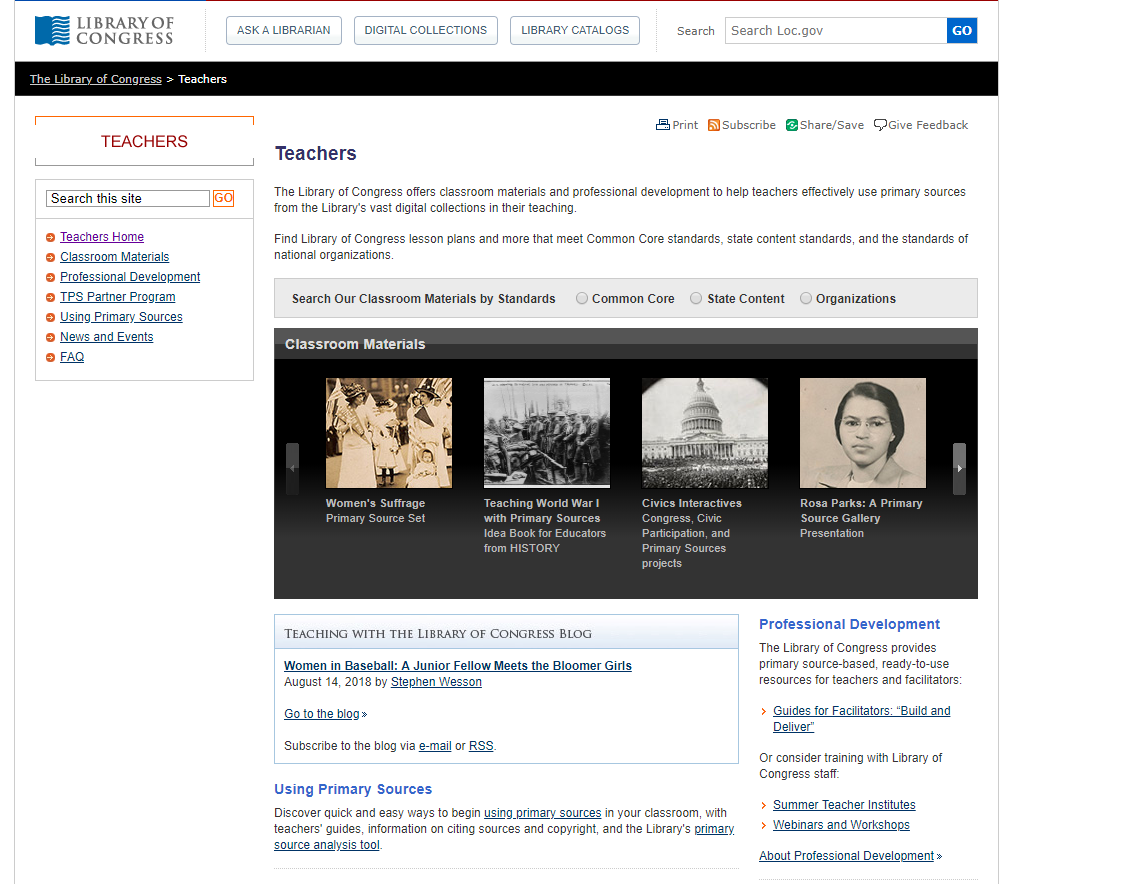 On the LEFT SIDEBAR of the Teachers Page, look for CLASSROOM MATERIALS.  This option drills down to the MOST beneficial uses for the LOC.GOV website.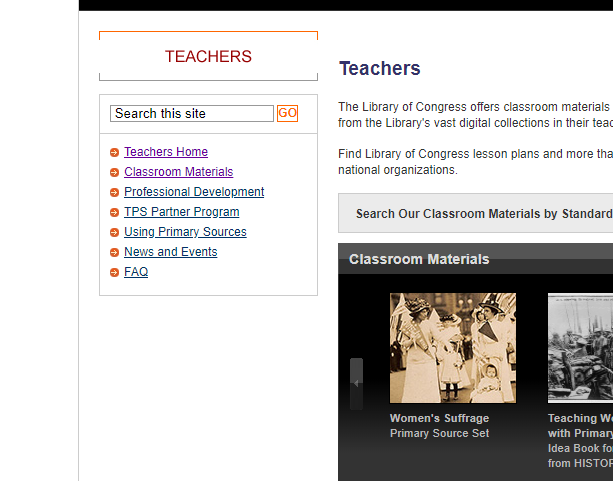 On the CLASSROOM MATERIALS page, you have the folloing options::Primary Source Sets:  This lists a variety of topics. 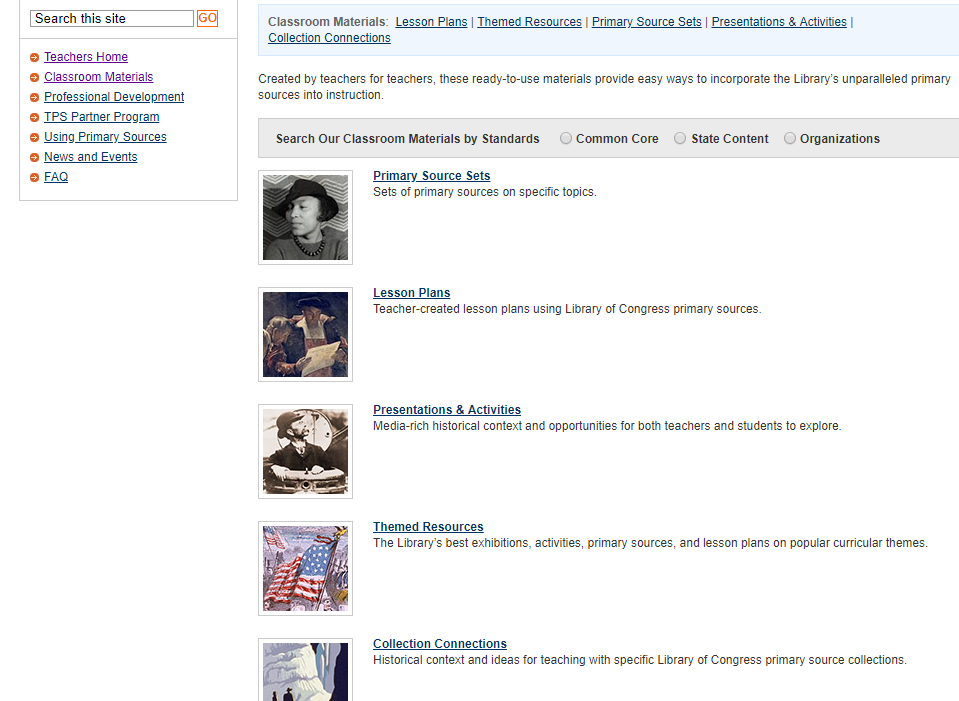  Some primary source sets have free ebooks	attached.Lesson Plans:  Teacher created lesson plans withgrade level options.  Plans can be searched by “ERA” or “ALPHABETICALLY.Presentations and Activities:   The presentations	and activities are arranged chronologically.	Many of the presentations take you to 	another site on the LOC.GOV website.	The activities can be interactive with a	Resource guide to assist the teacher.Themed Resources:  Search primary sources by 	theme (e.g. baseball, elections, holidays)Collection Connection:  Historical context and ideasfor teaching with specific Library of Congress primary source collections.Again on the LEFT SIDEBAR, find USING PRIMARY SOURCES page. This page states the rationale for using primary sources, citing and copyright of primary sources helps are provided.  This link also includes a Teacher’s Guide and the Analysis Tool.BENEFICIAL INFORMATION TO ASSIST IN TEACHING PRIMARY SOURCESAt the TOP of the TEACHERS PAGE is a VERY IMPORTANT TAB:  ASK A LIBRARIANAsk a Librarian is a form that you can fill out to receive assistance for use of the site or a primary source.  It may take 24 hours for a reply.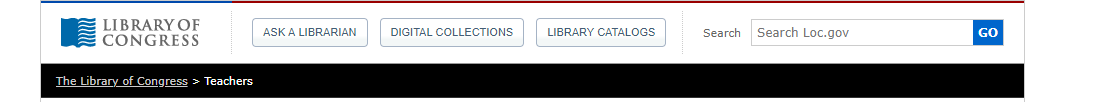 LEFT SIDEBAR PROFESSIONAL DEVELOPMENT	You can access PD Activities and Videos, Webinars and Workshops.  The Webinar includes 2015 and 2016 Online Conferences. There is a variety of sessions discussing resources and teaching strategies.	You can also apply for the Summer Teacher Institute on this page. Another helpful location is DIGITAL COLLECTIONS found on the home page of loc.govDIGITAL COLLECTIONS is a location that has a variety of resources available.  You can search by subject, part of (a collection) or original format.  Some of the original formats include:  maps, video recordings, sound recordings, etc.  CHRONICALING AMERICA:  HISTORIC AMERICAN NEWSPAPERSChronicling America provides access to historic newspapers and selected digitized newspaper pages.  “The National Endowment for the Humanities (NEH) and the Library of Congress (LC), is a long-term effort to develop an Internet-based, searchable database of U.S. newspapers with descriptive information and select digitization of historic pages.”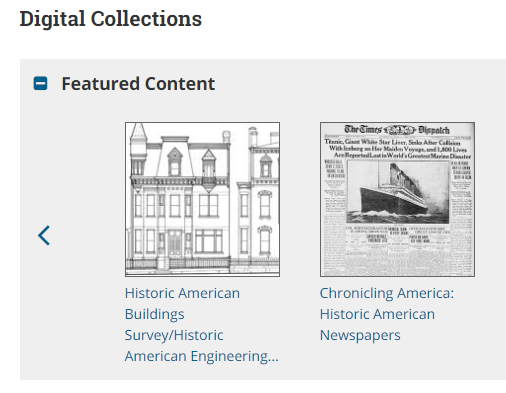 